Duct and adaptor ventilation cover LD 200Packing unit: 1 pieceRange: K
Article number: 0018.0331Manufacturer: MAICO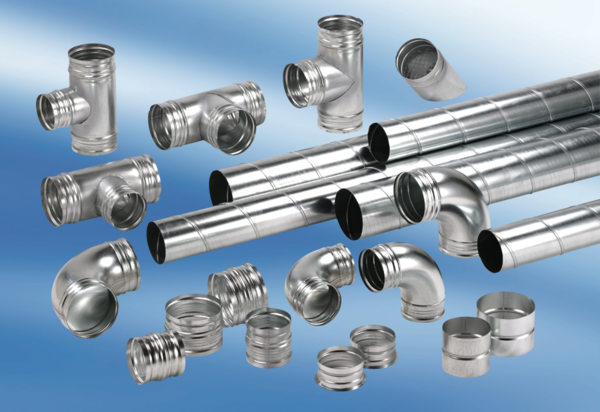 